ПРОЕКТ 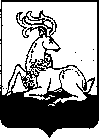 АДМИНИСТРАЦИЯОДИНЦОВСКОГО  ГОРОДСКОГО ОКРУГАМОСКОВСКОЙ ОБЛАСТИПОСТАНОВЛЕНИЕ__________№_________г. ОдинцовоОб утверждении Порядка выявления самовольно построенных объектовкапитального строительства, их сноса или приведения в соответствиес установленными требованиями на территории муниципальногообразования «Одинцовский городской округ Московской области»В соответствии с Гражданским кодексом Российской Федерации, Градостроительным кодексом Российской Федерации, Земельным кодексом Российской Федерации, Федеральным законом от 06.10.2003 № 131-ФЗ «Об общих принципах организации местного самоуправления в Российской Федерации», Уставом Одинцовского городского округа Московской области, ПОСТАНОВЛЯЮ:Утвердить Порядок выявления самовольно построенных объектов капитального строительства, их сноса или приведения в соответствие с установленными требованиями на территории Одинцовского городского округа Московской области (прилагается).Признать утратившим силу постановление Администрации Одинцовского муниципального района Московской области от 17.05.2018   № 2242 «Об утверждении порядка выявления самовольно построенных и незавершенных объектов капитального строительства, а также принятия мер по сносу таких объектов на территории Одинцовского муниципального района Московской области».Опубликовать настоящее постановление в официальных средствах массовой информации и на официальном сайте Одинцовского городского округа Московской области.Настоящее постановление вступает в силу со дня его официального опубликования.Контроль за исполнением настоящего постановления оставляю за собой.Глава Одинцовскогогородского округа                                                                                 А.Р. ИвановСОГЛАСОВАНО:Расчет рассылки:Орг. Отдел	2 экз.УКС	1 экз.КСП	1 экз.СМИ	1 экз.КУМИ	1 экз.УТВЕРЖДЕНпостановлением АдминистрацииОдинцовского городского округаМосковской областиот __ _____ 2020 № ____Порядок выявления самовольно построенных объектов капитального строительства, их сноса или приведения в соответствие с установленными требованиями на территории Одинцовского городского округа Московской областиI. Общие положения1. Настоящий Порядок регламентирует процедуры, связанные с выявлением самовольно построенных объектов капитального строительства, в том числе объектов незавершенного строительства (далее - самовольная постройка) и принятия мер по сносу или приведению в соответствие с установленными параметрами, установленными правилами землепользования и застройки, документацией по планировке территории или обязательными требованиями к параметрам постройки, предусмотренными законом (далее - установленные требования), таких объектов на территории Одинцовского городского округа Московской области.2. Настоящий Порядок разработан в соответствии с положениями Гражданского кодекса Российской Федерации, Земельного кодекса Российской Федерации, Градостроительного кодекса Российской Федерации, Федеральным законом от 06.10.2003 № 131-ФЗ «Об общих принципах организации местного самоуправления в Российской Федерации», иными федеральными законами и нормативными правовыми актами Российской Федерации и Московской области.3. Самовольной постройкой является здание, сооружение или другое строение, возведенные или созданные на земельном участке, не предоставленном в установленном порядке, или на земельном участке, разрешенное использование которого не допускает строительства на нем данного объекта, либо возведенные или созданные без получения на это необходимых в силу закона согласований, разрешений или с нарушением градостроительных и строительных норм и правил, если разрешенное использование земельного участка, требование о получении соответствующих согласований, разрешений и (или) указанные градостроительные и строительные нормы и правила установлены на дату начала возведения или создания самовольной постройки и являются действующими на дату выявления самовольной постройки. .II. Порядок выявления самовольной постройкиАдминистрацией Одинцовского городского округа Московской области  4. Выявление самовольных построек осуществляется:1) на основании получения от исполнительных органов государственной власти, уполномоченных на осуществление государственного строительного надзора, государственного земельного надзора, государственного надзора в области использования и охраны водных объектов, государственного надзора в области охраны и использования особо охраняемых природных территорий, государственного надзора за состоянием, содержанием, сохранением, использованием, популяризацией и государственной охраной объектов культурного наследия, от исполнительных органов государственной власти, уполномоченных на осуществление федерального государственного лесного надзора (лесной охраны), подведомственных им государственных учреждений, должностных лиц государственных учреждений, осуществляющих управление особо охраняемыми природными территориями федерального и регионального значения, являющихся государственными инспекторами в области охраны окружающей среды, уведомления о выявлении самовольной постройки и документов, подтверждающих наличие признаков самовольной постройки;2) на основании обращений граждан, юридических лиц, индивидуальных предпринимателей (в том числе, поданных с использованием портала Правительства Московской области «Добродел»; государственной информационной системы Московской области «ЕЦУР»), органов государственной власти, поступивших в Администрацию Одинцовского городского округа Московской области (далее - Администрация), содержащих сведения о фактах незаконного строительства объектов.5. Организация работы по проверке поступившей согласно подпункту 2 пункта 4 настоящего Порядка информации, а также сбор и подготовка материалов, необходимых для принятия решения в отношении объекта, осуществляется Управлением капитального строительства Администрации Одинцовского городского округа (далее - Управление).6. В течение 10 рабочих дней со дня получения информации, указанной в пункте 4 настоящего Порядка, сотрудник Управления осуществляет в отношении каждого объекта сбор сведений (о правообладателе земельного участка, о наличии разрешения на строительство, о необходимости оформления разрешения на строительства) и осмотр территории с привлечением при необходимости сотрудников территориального управления и/или иных специалистов, и, в случае выявления в ходе осмотра объектов, имеющих признаки самовольной постройки, составляет акт осмотра (далее - Акт осмотра объекта) согласно приложению 1 к настоящему Порядку. III. Порядок действий при выявлении самовольной постройки7. Акт осмотра объекта или уведомление о выявлении самовольной постройки в течение 7 рабочих дней со дня получения рассматриваются Комиссией по вопросам самовольного строительства в срок, не превышающий двадцати рабочих дней со дня получения уведомления о выявлении самовольной постройки и документов, подтверждающих наличие признаков самовольной постройки, предусмотренных пунктом 1 статьи 222 Гражданского кодекса Российской Федерации, и по результатам рассмотрения Администрация Одинцовского городского округа (далее – Администрация) принимает одно из следующих решений:1) принимает решение о сносе самовольной постройки в случае, если:- самовольная постройка возведена или создана на земельном участке, в отношении которого отсутствуют правоустанавливающие документы и необходимость их наличия установлена в соответствии с законодательством на дату начала строительства такого объекта;- самовольная постройка возведена или создана на земельном участке, вид разрешенного использования которого не допускает строительства на нем такого объекта и который расположен в границах территории общего пользования;2) принимает решение о сносе самовольной постройки или ее приведении в соответствие с установленными требованиями в случае, если:- самовольная постройка возведена или создана на земельном участке, вид разрешенного использования которого не допускает строительства на нем такого объекта, и данная постройка расположена в границах зоны с особыми условиями использования территории при условии, что режим указанной зоны не допускает строительства такого объекта;- в отношении самовольной постройки отсутствует разрешение на строительство, при условии, что границы указанной зоны, необходимость наличия этого разрешения установлены в соответствии с законодательством на дату начала строительства такого объекта;3) принимает решение об обращении в суд с иском о сносе самовольной постройки или ее приведении в соответствие с установленными требованиями;4) направляет, в том числе с использованием единой системы межведомственного электронного взаимодействия и подключаемых к ней региональных систем межведомственного электронного взаимодействия, уведомлений о том, что наличие признаков самовольной постройки не усматривается, в исполнительный орган государственной власти, должностному лицу, в государственное учреждение или орган местного самоуправления, от которых поступило уведомление о выявлении самовольной постройки.8. Администрация не вправе принять решение о сносе самовольной постройки либо решение о сносе самовольной постройки или ее приведении в соответствие с установленными требованиями в отношении:- объекта недвижимого имущества, право собственности на который зарегистрировано в Едином государственном реестре недвижимости или признано судом в соответствии с пунктом 3 статьи 222 Гражданского кодекса Российской Федерации;- объекта недвижимого имущества, в отношении которого ранее судом принято решение об отказе в удовлетворении исковых требований о сносе самовольной постройки;- многоквартирного дома, жилого дома или садового дома.9. Предусмотренные подпунктом 1,2 пункта 7 настоящего Порядка решения не могут быть приняты Администрацией в отношении самовольных построек, возведенных или созданных на земельных участках, не находящихся в государственной или муниципальной собственности, кроме случаев, если сохранение таких построек создает угрозу жизни и здоровью граждан.10. Решение Администрации о сносе самовольной постройки или ее приведении в соответствие с установленными требованиями оформляется в виде постановления Администрации.11. Срок для сноса самовольной постройки определяется Постановлением Администрации в соответствии с действующим законодательством.12. В течение 7 рабочих дней со дня принятия решения о сносе самовольной постройки или ее приведении в соответствие с установленными требованиями Администрация направляет копию Постановления лицу, осуществившему самовольную постройку, а при отсутствии у Администрации сведений о таком лице - правообладателю земельного участка, на котором создана или возведена самовольная постройка.13. В случае если лица, указанные в пункте 12 настоящего Порядка, не были выявлены, Администрация в течение 7 рабочих дней со дня принятия соответствующего решения:1) производит опубликование в порядке, установленном Уставом Одинцовского городского округа для официального опубликования (обнародования) муниципальных правовых актов, сообщения о планируемых сносе самовольной постройки или ее приведении в соответствие с установленными требованиями;2) размещает на официальном сайте Одинцовского городского округа в информационно-телекоммуникационной сети Интернет сообщения о планируемых сносе самовольной постройки или ее приведении в соответствие с установленными требованиями;3) размещает на информационном щите в границах земельного участка, на котором создана или возведена самовольная постройка, сообщения о планируемых сносе самовольной постройки или ее приведении в соответствие с установленными требованиями.IV Порядок сноса самовольной постройки или ее приведенияв соответствие с установленными требованиями14. Снос самовольной постройки или ее приведение в соответствие с установленными требованиями осуществляет лицо, которое создало или возвело самовольную постройку, а при отсутствии сведений о таком лице - правообладатель земельного участка, на котором создана или возведена самовольная постройка, в срок, установленный соответствующим решением суда или Администрацией:1) снос самовольной постройки осуществляется в соответствии со статьями 55.30, 55.31 и 55.32 Градостроительного кодекса Российской Федерации;2) приведение самовольной постройки в соответствие с установленными требованиями осуществляется путем ее реконструкции в порядке, установленном главой 6 Градостроительного кодекса Российской Федерации.15. В случае, если в установленный срок лицами, указанными в пункте 14 настоящего Порядка, не выполнены обязанности, предусмотренные пунктом 17 настоящего Порядка, при переходе прав на земельный участок обязательство по сносу самовольной постройки или ее приведению в соответствие с установленными требованиями в сроки, установленные в соответствии с Земельным кодексом Российской Федерации, переходит к новому правообладателю земельного участка.16. В случае, если принято решение о сносе самовольной постройки или ее приведении в соответствие с установленными требованиями, лица, указанные в пункте 14 настоящего Порядка, а в случаях, предусмотренных пунктами 15 и 19 настоящего Порядка, соответственно новый правообладатель земельного участка, Администрация по своему выбору осуществляют снос самовольной постройки или ее приведение в соответствие с установленными требованиями.17. Лица, указанные в пункте 14 настоящего Порядка, обязаны:1) осуществить снос самовольной постройки в случае, если принято решение о сносе самовольной постройки, в срок, установленный указанным решением;2) осуществить снос самовольной постройки либо представить в Администрацию утвержденную проектную документацию, предусматривающую реконструкцию самовольной постройки в целях приведения ее в соответствие с установленными требованиями при условии, что принято решение о сносе самовольной постройки или ее приведении в соответствие с установленными требованиями, в срок, установленный указанным решением для сноса самовольной постройки;3) осуществить приведение самовольной постройки в соответствие с установленными требованиями в случае, если принято решение о сносе самовольной постройки или ее приведении в соответствие с установленными требованиями, в срок, установленный указанным решением для приведения самовольной постройки в соответствие с установленными требованиями. При этом необходимо, чтобы в срок, предусмотренный подпунктом 2 настоящего пункта, такие лица представили в Администрацию утвержденную проектную документацию, предусматривающую реконструкцию самовольной постройки в целях ее приведения в соответствие с установленными требованиями.18. В случае, если указанными в пункте 14 настоящего Порядка лицами в установленные сроки не выполнены обязанности, предусмотренные пунктом 17 настоящего Порядка, Администрация в лице Управления капитального строительства осуществляет одно из следующих действий:1) направляет в течение 7 рабочих дней со дня истечения срока, предусмотренного пунктом 17 настоящего Порядка для выполнения соответствующей обязанности, уведомление об этом в исполнительный орган государственной власти, уполномоченный на предоставление земельных участков, находящихся в государственной собственности или в Комитет по управлению муниципальным имуществом Администрации при условии, что самовольная постройка создана или возведена на земельном участке, находящемся в государственной или муниципальной собственности;2) обращается в Управление правового обеспечения Администрации для обращения в течение 6 месяцев со дня истечения срока, предусмотренного пунктом 17 настоящего Порядка для выполнения соответствующей обязанности, в суд с требованием об изъятии земельного участка и о его продаже с публичных торгов при условии, что самовольная постройка создана или возведена на земельном участке, находящемся в частной собственности, за исключением случая, предусмотренного подпунктом 3 пункта 19 настоящего Порядка; 3) обращается в Управление правового обеспечения Администрации для обращения в течение 6 месяцев со дня истечения срока, предусмотренного пунктом 17 настоящего Порядка, для выполнения соответствующей обязанности, в суд с требованием об изъятии земельного участка и о его передаче в государственную или муниципальную собственность при условии, что самовольная постройка создана или возведена на земельном участке, находящемся в частной собственности, и такой земельный участок расположен в границах территории общего пользования, за исключением случая, предусмотренного подпунктом 3 пункта 19 настоящего Порядка.19. Снос самовольной постройки или ее приведение в соответствие с установленными требованиями осуществляется Администрацией в следующих случаях:1) в течение двух месяцев со дня размещения на официальном сайте Одинцовского городского округа в информационно-телекоммуникационной сети Интернет сообщения о планируемых сносе самовольной постройки или ее приведении в соответствие с установленными требованиями лица, указанные в пункте 14 настоящего Порядка, не были выявлены;2) в течение 6 месяцев со дня истечения срока, установленного решением суда или Администрацией о сносе самовольной постройки либо решением суда или Администрации о сносе самовольной постройки или ее приведении в соответствие с установленными требованиями, лица, указанные в пункте 14 настоящего Порядка, не выполнили соответствующие обязанности, предусмотренные пунктом 17 настоящего Порядка, и земельный участок, на котором создана или возведена самовольная постройка, не предоставлен иному лицу в пользование и (или) владение либо по результатам публичных торгов не приобретен иным лицом;3) в срок, установленный решением суда или Администрацией о сносе самовольной постройки либо решением суда или Администрацией о сносе самовольной постройки или ее приведении в соответствие с установленными требованиями, лицами, указанными в пункте 14 настоящего Порядка, не выполнены соответствующие обязанности, предусмотренные пунктом 17 настоящего Порядка, при условии, что самовольная постройка создана или возведена на неделимом земельном участке, на котором также расположены объекты капитального строительства, не являющиеся самовольными постройками.20. В течение двух месяцев со дня истечения сроков, указанных в подпунктах 1 - 3 пункта 19 настоящего Порядка, Администрация принимает решение об осуществлении сноса самовольной постройки или ее приведения в соответствие с установленными требованиями с указанием сроков таких сноса, приведения в соответствие с установленными требованиями.21. В случаях, предусмотренных пунктами 2 - 3 пункта 19 настоящего Порядка, Администрация вправе требовать возмещения расходов на выполнение работ по сносу самовольной постройки или ее приведению в соответствие с установленными требованиями от лиц, указанных в пункте 14 настоящего Порядка, за исключением случая, если в соответствии с федеральным законом орган местного самоуправления имеет право на возмещение за счет казны Российской Федерации расходов местного бюджета на выполнение работ по сносу самовольной постройки или ее приведению в соответствие с установленными требованиями. V. Организация и проведение работ по сносусамовольных построек22. Организация работ по сносу самовольных построек включает в себя комплекс необходимых мероприятий по освобождению земельного участка от самовольной постройки, в том числе снос, демонтаж строительных конструкций, объектов, закрытие котлованов, отключение от сетей, проведение работ по благоустройству территории, обеспечение выдворения с земельного участка лиц, способствующих незаконному возведению самовольной постройки, лиц, осуществляющих охрану, ограждение земельного участка, вывоз с земельного участка строительной техники, оборудования, иного имущества, на специализированную площадку для хранения, и совершение иных действий, необходимых для пресечения проведения строительных работ (далее - Работы по сносу).23. Работы по сносу производятся лицом, с которым Администрацией заключен муниципальный контракт или соглашение на безвозмездное выполнение работ по сносу, перевозке и хранению имущества, находившегося в самовольной постройке, в том числе имущества, расположенного на земельном участке (строительная техника, строительные материалы и т.п.), а также образованного в результате Работ по сносу, либо соответствующим муниципальным учреждением либо муниципальным унитарным предприятием (муниципальным предприятием), хозяйственным обществом, в которых Одинцовскому городскому  округу Московской области принадлежит доля, обеспечивающая положительный результат голосования при принятии решения собственников (далее - Организация), с приглашением членов Комиссии и сотрудников МУ МВД России «Одинцовское» Московской области.24. В случае отсутствия владельца самовольной постройки либо в случае отказа владельца самовольной постройки от вывоза товаров, оборудования или иного имущества, находящегося в самовольной постройке, специалисты Организации производят открытие двери, иного проема, позволяющего пройти внутрь самовольной постройки. Производится опись и фотофиксация имущества, расположенного в самовольной постройке, в том числе имущества, расположенного на земельном участке (строительная техника, строительные материалы и т.п.), а также образованного в результате Работ по сносу.25. Акт о сносе самовольно постройки составляется по форме согласно приложению 2 к настоящему Порядку. Опись имущества является приложением к акту о сносе самовольной постройки.25. Имущество, находившееся в самовольной постройке, в том числе имущество, расположенное на земельном участке (строительная техника, строительные материалы и т.п.), а также образованное в результате Работ по сносу, подлежит вывозу в место хранения, где обеспечивается хранение имущества, находившегося в самовольной постройке, в том числе имущества, расположенного на земельном участке (строительная техника, строительные материалы и т.п.), а также образованного в результате Работ по сносу.VI. Хранение имущества, находившегося в самовольнойпостройке, в том числе имущества, расположенногона земельном участке (строительная техника, строительныематериалы и т.п.), а также образованного в результатеработ по сносу26. Имущество, находившееся в самовольной постройке, в том числе имущество, расположенное на земельном участке (строительная техника, строительные материалы и т.п.), а также образованное в результате Работ по сносу, согласно описи имущества подлежит возврату владельцу с учетом его естественного ухудшения, естественной убыли или иного изменения вследствие его естественных свойств после возмещения им расходов Администрации с мероприятиями по сносу, перевозке к месту хранения и хранению имущества, находившегося в самовольной постройке, в том числе имущества, расположенного на земельном участке (строительная техника, строительные материалы и т.п.), а также образованного в результате Работ по сносу.Расходы Администрации, указанные в настоящем пункте, подлежат возмещению в полном объеме владельцем самовольной постройки в добровольном или судебном порядке. 27. Владелец самовольного строения в целях возврата ему находящегося на хранении имущества, находившегося в самовольной постройке, в том числе имущества, расположенного на земельном участке (строительная техника, строительные материалы и т.п.), а также образованного в результате Работ по сносу (далее - Объект хранения), обращается с заявлением в Администрацию, к которому прилагаются следующие документы:1) документ, удостоверяющий личность (в случае, если владельцем Объекта хранения является физическое лицо);2) документ или нотариально заверенная копия документа, подтверждающего полномочия представителя владельца Объекта хранения (при обращении с заявлением представителя владельца Объекта хранения, в том числе представителя юридического лица);3) документы или нотариально заверенные копии документов, подтверждающие право собственности или иное вещное право на Объект хранения;4) согласие заявителя (уполномоченного представителя) на обработку персональных данных (приложение 4 к настоящему Порядку).Непредставление полного комплекта документов, указанных в данном пункте, является основанием для отказа в принятии заявления.В течение 30 рабочих дней со дня получения заявления и документов, соответствующих требованиям пункта 27, Администрация направляет владельцу Объекта хранения уведомление о расходах, понесенных Администрацией в связи со сносом, перевозкой к месту хранения и хранением Объекта хранения.Владелец Объекта хранения в течение 30 календарных дней с даты получения уведомления о расходах, понесенных в связи со сносом, перевозкой к месту хранения и хранением Объекта хранения, в добровольном порядке возмещает в бюджет Одинцовского городского округа Московской области стоимость таких расходов.В случае отказа владельцем Объекта хранения от добровольного возмещения расходов, связанных со сносом, перевозкой к месту хранения и хранением Объекта хранения, расходы взыскиваются в судебном порядке.28. Администрация в течение 30 рабочих дней с даты получения от владельца самовольной постройки заявления и комплекта документов, указанных в пункте 27 настоящего Порядка, принимает решение о возврате Объекта хранения либо об отказе в возврате Объекта хранения и информирует владельца о принятом решении.29. Основаниями для отказа в выдаче Объекта хранения являются непредставление владельцем документов, подтверждающих принадлежность ему самовольной постройки, и (или) представление документов, содержащих недостоверные сведения.30. В случае принятия Администрацией решения о возврате Объекта хранения владелец Объекта хранения в течение 7 рабочих дней со дня принятия Администрацией решения обязан принять Объект хранения по акту о возврате (приложение 3 к настоящему Порядку).31. В случае не обращения владельца в течение 3-х месяцев с даты сноса в Администрацию с заявлением о возврате Объекта хранения провести мероприятия по его утилизации.Начальник управлениякапитального строительства 	          	                                            Е.А. Дедушева 							Приложение 1к Порядку выявления самовольнопостроенных объектов капитальногостроительства, их сноса или приведенияв соответствие с установленнымитребованиями на территорииОдинцовского городского округаМосковской областиАктосмотра объекта (примерная форма)                                                     "__" _________ 20__ г.                                                     Время: __________________________________________________________________________________________                            (Ф.И.О., должность)произвел обследование объекта:наименование объекта: ____________________________________________________,адрес (адресный ориентир) объекта: _______________________________________,кадастровый номер: _______________________________________________________.1. Сведения о правообладателе земельного участка: ___________________________________________________________________________________________________.      (в отношении юридических лиц - наименование и местонахождение,     индивидуальный номер налогоплательщика, основной государственный     регистрационный номер; в отношении физических лиц - фамилия, имя,     отчество и адрес места жительства лица, телефоны; если застройщик      (правообладатель) не установлен, указывается: "не установлен")2. Сведения о земельном участке:2.1. _____________________________________________________________________.        (реквизиты правоустанавливающих документов на земельный участок)2.2. _____________________________________________________________________.               (вид разрешенного использования земельного участка)2.3. _____________________________________________________________________.         (сведения о нахождении земельного участка в зонах с особыми      условиями использования территории или территории общего пользования        либо полосы отвода инженерных сетей федерального, регионального                              или местного значения)3. Сведения о правообладателе (застройщике) объекта: ________________________________________________________________________________________________.      (в отношении юридических лиц - наименование и местонахождение,     индивидуальный номер налогоплательщика, основной государственный     регистрационный номер; в отношении физических лиц - фамилия, имя,     отчество и адрес места жительства лица, телефоны; если застройщик      (правообладатель) не установлен, указывается: "не установлен")4. Сведения об объекте:4.1. _____________________________________________________________________.              (реквизиты правоустанавливающих документов на объект)4.2. _____________________________________________________________________.                    (вид объекта, вид использования объекта)4.3. _____________________________________________________________________.         (сведения о наличии либо отсутствии разрешения на строительство                 и в случае наличия реквизиты такого разрешения)4.4. _____________________________________________________________________.        (соответствие объекта виду разрешенного использования земельного                                    участка)4.5. _____________________________________________________________________.       (необходимость получения разрешения на строительство объекта)4.6. _____________________________________________________________________.           (сведения о нахождении объекта в зонах с особыми условиями           использования территории или территории общего пользования         либо полосы отвода инженерных сетей федерального, регионального                             или местного значения)5. Состояние объекта: ____________________________________________________.                       (описание выполненных/выполняемых работ с указанием                           их характера: строительство, реконструкция)6. В результате осмотра установлено: ________________________________________________________________________________________________________________.___________________________________________________________________________________________________________________________________________________________________________________________________________________________________________________________________________________________________________._____________ ____________________________________________________________,  (подпись)                             (Ф.И.О.)Примечание.К  акту  осмотра  объекта самовольного строительства в обязательном порядкеприлагаются обосновывающие его материалы.Приложение 2к Порядку выявления самовольнопостроенных объектов капитальногостроительства, их сноса или приведенияв соответствие с установленнымитребованиями на территорииОдинцовского городского округаМосковской областиАкто сносе самовольной постройки(примерная форма)________________                                  "___" __________ 20___ г.    Настоящий акт составлен о том, что на основании решения ______________,произведен снос самовольной постройки ____________________________________,                                      (указываются вид и полное описание:                                          строительный материал, цвет,                                                 размер, т.д.)расположенной _____________________________________________________________                 (указывается адрес объекта либо привязка к близлежащим                объектам капитального строительства, земельным участкам,                               имеющим адресную привязку)    Произведено  вскрытие  самовольной  постройки  работниками организации,уполномоченной   произвести   снос,   в   присутствии   членов  комиссии  ипредставителя полиции, о чем делается соответствующая отметка: _________.    При  вскрытии самовольной постройки составлена опись находящегося в немимущества   и   сделаны   фотографии.   Опись  имущества,  находившегося  всамовольной постройке,  в  том числе имущества, расположенного на земельномучастке  (строительная  техника,  строительные  материалы  и т.п.), а такжеобразованного в результате работ по сносу, прилагается на ______ листе(ах).    Имущество, находившееся в самовольной постройке, в том числе имущество,расположенное  на  земельном  участке  (строительная  техника, строительныематериалы  и  т.п.), а  также  образованное  в  результате  работ по сносу,вывезены на временное место хранения по адресу:___________________________________________________________________________              (место нахождения специализированной площадки)Члены комиссии: ___________________________________________________________                              (должность, Ф.И.О., подпись)Представитель полиции: ____________________________________________________                                  (должность, Ф.И.О., подпись)Представитель организации: ________________________________________________                                     (должность, Ф.И.О., подпись)Приложение 3к Порядку выявления самовольнопостроенных объектов капитальногостроительства, их сноса или приведенияв соответствие с установленнымитребованиями на территорииОдинцовского городского округаМосковской областиАкт N ___________о возврате владельцу самовольной постройки имущества,находившегося в самовольной постройке, в том числе имущества,расположенного на земельном участке (строительная техника,строительные материалы и т.п.), а также образованногов результате работ по сносу(примерная форма)______________                                    "___" __________ 20___ г.                                                  Время ____ час. ____ мин. __________________________________________________________________________                        (наименование организации)в присутствии членов комиссии в составе:_________________________________________________________________________________________________________________________________________________________________________________________________________________________________и___________________________________________________________________________          (Ф.И.О. гражданина, индивидуального предпринимателя или             уполномоченного представителя юридического лица)осуществили возврат имущества, находившегося в самовольной постройке, в томчисле имущества, расположенного на земельном участке (строительная техника,строительные материалы и т.п.), а также образованного в результате работ посносу,___________________________________________________________________________                (описание объекта, идентификационный номер)и переданного на хранение по адресу: _______________________________________Снос  самовольной  постройки  был  произведен  на основании акта N _____ от_________ о сносе самовольной постройки.Внешнее  состояние  имущества, находившегося в самовольной постройке, в томчисле имущества, расположенного на земельном участке (строительная техника,строительные материалы и т.п.), а также образованного в результате работ посносу, на день возврата владельцу:_________________________________________________________________________________________________________________________________________________________________________________________________________________________________Подписи:Представитель организацииЧлены комиссииВладелец (представитель владельца)Приложение 4к Порядку выявления самовольнопостроенных объектов капитальногостроительства, их сноса или приведенияв соответствие с установленнымитребованиями на территорииОдинцовского городского округаМосковской областиФормасогласия заявителя (владельца, уполномоченногопредставителя) самовольной постройки(примерная форма)Я, _______________________________________________________________________,                                 (Ф.И.О.)Зарегистрированный(ая) по адресу: ________________________________________,_____________________________________________________________________________________________________________________________________________________,Паспорт _________________________________ (серия, номер, кем и когда выдан)в соответствии с Федеральным законом от 27.07 2006 N 152-ФЗ "О персональныхданных" даю свое согласие ________________________________________________,расположенной по адресу: _________________________________________________,на  автоматизированную,  а  также  без  использования средств автоматизацииобработку,  включая  сбор,  запись,  систематизацию,  накопление, хранение,уточнение  (обновление,  изменение),  извлечение,  использование,  передачу(распространение,  предоставление,  доступ,  обезличивание,  блокирование,удаление,  уничтожение)  моих  персональных  данных,  а  именно: паспортныеданные,    данные    объекта     (собственник,   владелец,   уполномоченныйпредставитель).Настоящее   согласие   действует   со   дня   его   подписания   в  течениенеопределенного срока.Согласие  может  быть  отозвано  мною  в  любое  время  на  основании моегописьменного заявления."___" __________ 20___ г.                ________________________ (подпись)Первый заместительГлавы АдминистрацииМ.А. ПайсовЗаместительГлавы Администрации-Начальник Управления правового обеспечения АдминистрацииА.А. ТесляНачальник юридического отделаГ.В. ВарваринаПредседатель Контрольно-ревизионной комиссииН.С. Истомина